(e-)Newsletter sample copy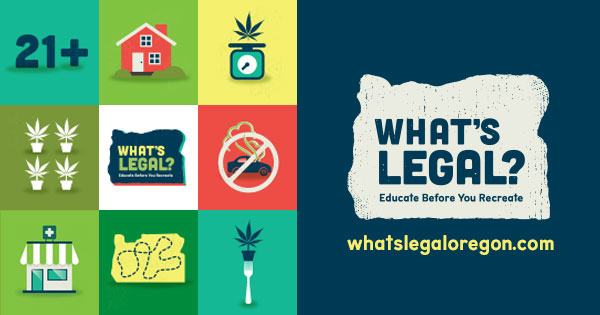 In Oregon, adults aged 21 and older can legally possess and use recreational marijuana in their homes or in private places.Some key aspects of the law include…You can possess and use recreational marijuana if you are 21 and older. If you are younger, it’s illegal.You can use recreational marijuana at home or on private property. Public use is illegal.You can possess up to 8 ounces of usable marijuana in your home and up to 1 ounce outside the home and 1 ounce8 ounces of usable marijuana outside the home.Driving under the influence of marijuana remains illegal. Please be responsible. You can grow up to 4 plants per residence, out of public view. You can share or give away recreational marijuana. Beginning October 1, any adult 21 and older may purchase limited amounts of marijuana from medical dispensaries.You can’t take marijuana in or out of the state. That includes Washington.You can make edible products at home or receive them as gifts, and can only use them in private places.It’s important that all Oregonians know what’s legal and what’s not. Please take a look at www.whatslegaloregon.com and/or watch this video, and consider sharing the information with others. Some aspects of the law are still being determined. To stay up to date, sign up for the e-newsletter or connect via Facebook, Twitter and Instagram.